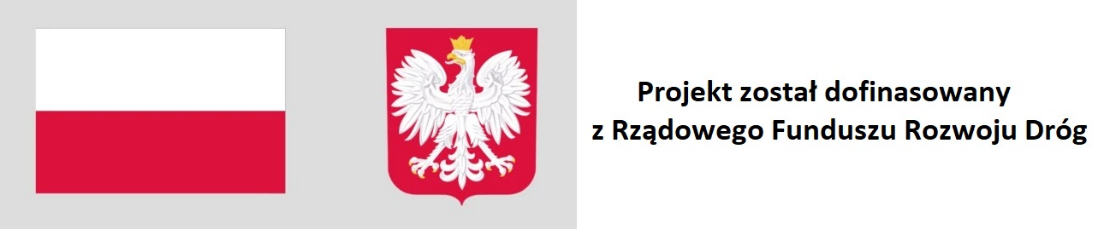 Załącznik nr 1 do SWZ FORMULARZ OFERTOWY Oferta na wykonanie  zadania  pn.: „Poprawa bezpieczeństwa niechronionych uczestników ruchu w Jastrzębiu-Zdroju                   – drogi gminne” Dane wykonawcy/wykonawcówNazwa/firma …………………………………………………............….……………………………Adres ….………………...............................................................................................................…….Województwo …………………………………………………………………………………….….. NIP  …………………………………….…………...…..………………………………………….…REGON ….…………………………………………………..……………………………….…….…W przypadku niedziałania Platformy zakupowej proszę o kierowanie korespondencji na adres          e-mail: …………………………………………………………………………………………………Osobą upoważnioną do kontaktów z zamawiającym w sprawach dotyczących realizacji zamówienia  (umowy) jest ………………..……………..…………………...…………….	e-mail służbowy  ………………….…………………………………	tel./fax służbowy …………………………….………………………Wykonawca:□ jest mikroprzedsiębiorstwem         □ jest małym przedsiębiorstwem       □ jest średnim przedsiębiorstwem     □ prowadzi jednoosobową działalność gospodarczą                              □ jest osobą fizyczną nie prowadzącą działalności gospodarczej          □ inny rodzaj (jeżeli tak, proszę wpisać rodzaj: ………………………..……..…)                                     W przypadku Wykonawców składających ofertę wspólną należy wypełnić dla każdego podmiotu osobno. Niniejszym oświadczam, iż:Oferuję wykonanie zamówienia w zakresie objętym SWZ:- za cenę brutto całości zadania ................................................................................................................. zł 
(słownie: ..........................................................................................................................................................) 
w tym 23% podatku VAT W cenie  naszej oferty uwzględnione zostały wszystkie koszty wykonania zamówienia.Zamówienie wykonam w terminie: 5 miesięcy od dnia zawarcia umowy. Czynności w zakresie realizacji zamówienia, o których mowa w Rozdziale 5 ust. 1 pkt 3 SWZ wykonywane będą przez osoby zatrudnione na podstawie umowę o pracę. Jednocześnie  zobowiązuję się na każde wezwanie zamawiającego do udokumentowania zatrudnienia ww. osób, na warunkach określonych w projekcie umowy. Oferuje udzielenie ……… - letniego okresu gwarancji (minimum 3 lata, maksymalnie 6 lat; okres gwarancji należy podać w latach).Następujące części zamówienia powierzymy Podwykonawcom:                                                                (wypełnić tylko jeżeli dotyczy)Uważamy się związani naszą ofertą w ciągu okresu jej ważności i zobowiązujemy się do zawarcia umowy w terminie i miejscu wyznaczonym przez Zamawiającego.Zapoznałem się z treścią specyfikacji warunków zamówienia (w tym z projektowanym postanowieniami  umowy) i nie wnoszę do ich treści żadnych zastrzeżeń oraz uzyskałem konieczne informacje do przygotowania oferty i wykonania zamówienia.Spis  treści:Integralną część oferty stanowią następujące  dokumenty 1)………
2) ………
3) ………
4) ………Załącznik nr 2 do SWZ…………………………………………………………………………………………..………..……                (pełna nazwa/firma, adres)Oświadczenie Wykonawcy dotyczące PRZESŁANEK WYKLUCZENIA Z POSTĘPOWANIAskładane na potrzeby postępowania o udzielenie zamówienia publicznego pn.:„Poprawa bezpieczeństwa niechronionych uczestników ruchu w Jastrzębiu-Zdroju                   – drogi gminne”prowadzonego przez Miasto Jastrzębie-Zdrój oświadczam, co następuje:OŚWIADCZENIE DOTYCZĄCE PODANYCH INFORMACJI:Oświadczam, że wszystkie informacje podane w poniższych oświadczeniach są aktualne na dzień składania ofert i zgodne z prawdą oraz zostały przedstawione z pełną świadomością konsekwencji wprowadzenia Zamawiającego w błąd przy przedstawianiu informacji.OŚWIADCZENIA DOTYCZĄCE WYKONAWCY:Oświadczam, że nie podlegam wykluczeniu z postępowania na podstawie art. 108  ust. 1 ustawy  PZP.*Oświadczam, że zachodzą w stosunku do mnie podstawy wykluczenia z postępowania na podstawie art. …………. ustawy Pzp (podać mającą zastosowanie podstawę wykluczenia spośród wymienionych w art. 108 ust. 1 pkt. 1,2 i 5). Jednocześnie oświadczam, że w związku z ww. okolicznością, na podstawie art. 110  ust. 2 ustawy PZP podjąłem następujące środki naprawcze: *…………………………………………………………………………………………………………………………………………………………………………………………………………………………………………………………………………………………(należy szczegółowo opisać przesłanki, o których mowa w art. 110 ust. 2  ustawy PZP)Oświadczam, że nie podlegam wykluczeniu na podstawie art. 7 ust. 1 ustawy z dnia 13 kwietnia 
2022 r. o szczególnych rozwiązaniach w zakresie przeciwdziałania wspieraniu agresji na Ukrainę oraz służących ochronie bezpieczeństwa narodowego (Dz.U. z 2022 poz. 835).*niepotrzebne skreślićUwaga:- w przypadku wspólnego ubiegania się o zamówienie - zgodnie z dyspozycją art. 125 ust. 4 ustawy PZP oświadczenie składa każdy z Wykonawców                                                                                                                 Załącznik nr 2a do SWZ…………………………………………………………………………………………..………..……                 (pełna nazwa/firma, adres)Oświadczenie Podmiotu, na zasoby którego powołuje się Wykonawca dotyczące PRZESŁANEK WYKLUCZENIA Z POSTĘPOWANIAskładane na potrzeby postępowania o udzielenie zamówienia publicznego pn.:„Poprawa bezpieczeństwa niechronionych uczestników ruchu w Jastrzębiu-Zdroju                   – drogi gminne”prowadzonego przez Miasto Jastrzębie-Zdrój oświadczam, co następuje:OŚWIADCZENIE DOTYCZĄCE PODANYCH INFORMACJI:Oświadczam, że wszystkie informacje podane w poniższych oświadczeniach są aktualne na dzień składania ofert i zgodne z prawdą oraz zostały przedstawione z pełną świadomością konsekwencji wprowadzenia Zamawiającego w błąd przy przedstawianiu informacji.OŚWIADCZENIA DOTYCZĄCE WYKONAWCY:Oświadczam, że nie podlegam wykluczeniu z postępowania na podstawie art. 108  ust. 1 ustawy  PZP.*Oświadczam, że zachodzą w stosunku do mnie podstawy wykluczenia z postępowania na podstawie art. …………. ustawy Pzp (podać mającą zastosowanie podstawę wykluczenia spośród wymienionych w art. 108 ust. 1 pkt. 1,2 i 5). Jednocześnie oświadczam, że w związku z ww. okolicznością, na podstawie art. 110  ust. 2 ustawy PZP podjąłem następujące środki naprawcze: *…………………………………………………………………………………………………………………………………………………………………………………………………………………………………………………………………………………………(należy szczegółowo opisać przesłanki, o których mowa w art. 110 ust. 2  ustawy PZPOświadczam, że nie podlegam wykluczeniu na podstawie art. 7 ust. 1 ustawy z dnia 13 kwietnia 
2022 r. o szczególnych rozwiązaniach w zakresie przeciwdziałania wspieraniu agresji na Ukrainę oraz służących ochronie bezpieczeństwa narodowego (Dz. U. z 2022 poz. 835).*niepotrzebne skreślićZałącznik nr 3 do SWZ…………………………………………………………………………………………..………..……                 (pełna nazwa/firma, adres)Oświadczenie Wykonawcy  dotyczące SPEŁNIANIA WARUNKÓW UDZIAŁU W POSTĘPOWANIUskładane na potrzeby postępowania o udzielenie zamówienia publicznego pn.:„Poprawa bezpieczeństwa niechronionych uczestników ruchu w Jastrzębiu-Zdroju                   – drogi gminne”prowadzonego przez Miasto Jastrzębie-Zdrój oświadczam, co następuje:OŚWIADCZENIE DOTYCZĄCE PODANYCH INFORMACJI:Oświadczam, że wszystkie informacje podane w poniższych oświadczeniach są aktualne na dzień składania ofert  i zgodne z prawdą oraz zostały przedstawione z pełną świadomością konsekwencji wprowadzenia Zamawiającego w błąd przy przedstawianiu informacji.INFORMACJA DOTYCZĄCA WYKONAWCY:Oświadczam, że spełniam warunki udziału w postępowaniu określone przez Zamawiającego w SWZ.Uwaga:- w przypadku wspólnego ubiegania się o zamówienie - zgodnie z dyspozycją art. 125 ust. 4 ustawy PZP oświadczenie składa każdy z Wykonawców                                                          Załącznik nr 3a do SWZ……………………………………………………………………………………                 (pełna nazwa/firma, adres)Oświadczenie Podmiotu, na zasoby którego powołuje się Wykonawca  dotyczące SPEŁNIANIA WARUNKÓW UDZIAŁU W POSTĘPOWANIUSkładane na potrzeby postępowania o udzielenie zamówienia publicznego pn.:„Poprawa bezpieczeństwa niechronionych uczestników ruchu w Jastrzębiu-Zdroju                   – drogi gminne”prowadzonego przez Miasto Jastrzębie-Zdrój oświadczam, co następuje:OŚWIADCZENIE DOTYCZĄCE PODANYCH INFORMACJI:Oświadczam, że wszystkie informacje podane w poniższych oświadczeniach są aktualne na dzień składania ofert  i zgodne z prawdą oraz zostały przedstawione z pełną świadomością konsekwencji wprowadzenia Zamawiającego w błąd przy przedstawianiu informacji.INFORMACJA DOTYCZĄCA WYKONAWCY:Oświadczam, że spełniam warunki udziału w postępowaniu określone przez Zamawiającego w SWZ w zakresie, 
w jakim Wykonawca powołuje się na moje zasoby. Przedmiotowy zakres został szczegółowo określony 
w „Zobowiązaniu podmiotu udostępniającego zasoby”, który stanowi załącznik do niniejszego oświadczenia.                                                                                                             Załącznik nr 4 do SWZ- przykładowy wzór pełnomocnictwa -……………………………, dn. …………………..							                                 miejscowość		   data       Pełnomocnictwo1. ………………………..…………. z siedzibą w ………………, przy ul. ……………..,             /wpisać nazwę/ reprezentowana przez osoby uprawnione do zaciągania zobowiązań:…………………………………………..………………………………………….2. ……………….…………………. z siedzibą w ………………, przy ul. ……………..,                /wpisać nazwę/ reprezentowana przez osoby uprawnione do zaciągania zobowiązań:…………………………………………..………………………………………….3*. ………………………..………. z siedzibą w ………………, przy ul. ……………..,             /wpisać nazwę/ reprezentowana przez osoby uprawnione do zaciągania zobowiązań:…………………………………………..…………………………………………..zwani łącznie Wykonawcą, ubiegający się wspólnie o udzielenie wskazanego niżej zamówienia publicznego i wyrażający niniejszym zgodę na wspólne poniesienie związanej z tym solidarnej odpowiedzialności na podstawie art. 445 ustawy z dnia 11 września 2019 r. ustanawiamy ……………………………………….. ……………………………………………………………………………………………………….………..…   ……………………………………………………………………………………………..…….………………/wpisać nazwę firmy lub imię i nazwisko osoby, którą ustanawia się pełnomocnikiem/Pełnomocnikiem w rozumieniu art. 58 ust 2 ustawy Prawo zamówień publicznych i udzielamy pełnomocnictwa do:** reprezentowania wykonawcy, jak również każdej z ww. firmy z osobna, w postępowaniu o udzielenie zamówienia publicznego pn. „Poprawa bezpieczeństwa niechronionych uczestników ruchu w Jastrzębiu-Zdroju – drogi gminne” prowadzonym przez Miasto Jastrzębie-Zdrój, a także do zawarcia umowy w sprawie zamówienia publicznego;** reprezentowania wykonawcy, jak również każdej z ww. firmy z osobna, w postępowaniu o udzielenie zamówienia publicznego pn. „Poprawa bezpieczeństwa niechronionych uczestników ruchu w Jastrzębiu-Zdroju – drogi gminne” prowadzonym przez Miasto Jastrzębie-Zdrój.*       w przypadku gdy ofertę składa Konsorcjum złożone z 3 firm. Gdy ofertę składa Konsorcjum więcej niż 3 firm,             należy dopisać pozostałe firmy**     należy wybrać właściwą opcję                                                                                                                    Załącznik nr 5 do SWZ-przykładowy wzór zobowiązania-................................................................................................................................................................................................(pełna nazwa, adres podmiotu składającego zobowiązanie) Zobowiązanie podmiotu udostepniającego  zasoby  do oddania do dyspozycji Wykonawcy niezbędnych zasobów  na  potrzeby realizacji zamówienia pn. „Poprawa bezpieczeństwa niechronionych uczestników ruchu w Jastrzębiu-Zdroju – drogi gminne”Będąc należycie upoważnionym do reprezentowania podmiotu składającego zobowiązanie, który reprezentuję, tj. ………………..…….………...……………………….………………… oświadczam(y), że na podstawie art. 118 ustawy Prawo zamówień publicznych  (t.j.  Dz. U z 2023 r.  poz. 1605) zobowiązuję się do oddania do dyspozycji Wykonawcy, tj. ……………..………………….…… ………………………………………..…………………..…….……...…..…….... niezbędnych zasobów: □   w zakresie zdolności technicznych lub zawodowych*, Jeśli dotyczy - należy podać szczegółowy zakres udostępnionych wykonawcy zasobów ……………………….…..….…………...……………………………………………………………………………………….…..….…………...……………………………………………………………………………………….…..….…………...……………………………………………………………………………………….…..….…………...……………………………………………………………………………………….…..….…………...………………………………………………………………2.   Poniżej należy  szczegółowo opisać: w jaki sposób i w jakim okresie udostępniane będą wykonawcy i wykorzystane przez niego   zasoby podmiotu udostępniającego te zasoby przy wykonywaniu zamówienia      ……………………….…..….…………...……………………………………………………………………………………….…..….…………...……………………………………………………………………………………….…..….…………...……………………………………………………………………………………….…..….…………...………………………………………………………………czy i w jakim zakresie podmiot udostępniający zasoby na zdolnościach, którego wykonawca polega w odniesieniu  do  warunków udziału w postępowaniu dotyczących wyksztalcenia, kwalifikacji zawodowych lub doświadczenia, zrealizuje roboty budowlane lub usługi, których  wskazane zdolności dotyczą          ……………………….…..….…………...……………………………………………………………………………………….…..….…………...……………………………………………………………………………………….…..….…………...……………………………………………………………………………………….…..….…………...………………………………………………………………* zaznaczyć właściwe, jeśli dotyczą  ** niepotrzebne skreślićZałącznik nr 6 do SWZOświadczenie wykonawców wspólnie ubiegających się o udzielenie zamówieniatj. konsorcjum / spółka cywilnaRealizując postanowienia art. 117  ust. 4  ustawy PZP niniejszym  oświadczam, iż w ramach zadania pn. „Poprawa bezpieczeństwa niechronionych uczestników ruchu w Jastrzębiu-Zdroju – drogi gminne”Zakres robót polegający  na: ………………………………………………………………………………………………………………………………………………………………………………………………………………………………………………………………………………………………………………………………………………………………………………………………………………………………………………………………………………………………………………………………………………………………………………………………………………………………………………………………………………………………………………………………………………………………………………………………………………………………….  realizowany będzie przez: ……………………………………………………………………………………..                                                                                           (należy wskazać dane Wykonawcy) Zakres robót polegający na: ………………………………………………………………………………………………………………………………………………………………………………………………………………………………………………………………………………………………………………………………………………………………………………………………………………………………………………………………………………………………………………………………………………………………………………………………………………………………………………………………………………………………………………………………………………………………………………………………………………………………….  realizowany będzie przez: ……………………………………………………………………………………..                                                                                           (należy wskazać dane Wykonawcy) Zakres robót polegający na: ………………………………………………………………………………………………………………………………………………………………………………………………………………………………………………………………………………………………………………………………………………………………………………………………………………………………………………………………………………………………………………………………………………………………………………………………………………………………………………………………………………………………………………………………………………………………………………………………………………………………….  realizowany będzie przez: ……………………………………………………………………………………..                                                                                             (należy wskazać dane Wykonawcy) Lp.Nazwa  podwykonawcyNazwa części zamówienia